Муниципальное бюджетное дошкольное образовательное учреждение «Детский сад № 10 с.Октябрьское»муниципального образования – Пригородный районРеспублики Северная Осетия -АланияПРИКАЗ	От «30.»09.2022г.                                                                                            № 46«О графике выдачи готовой продукции с пищеблока в МБДОУ «Детский сад №10 с.октябрьское» приказываю:    1. Утвердить график выдачи готовой продукции с пищеблока ( приложение №1)    2. Выдачи готовой пищи разрешается только после проведения контроля бракеражной комиссии      3. Контроль за соблюдение графика готовой продукции с пищеблока возложить  на мед .сестру        Габараеву И.Б.   4. Контроль за исполнения настоящего приказа оставляю за собой.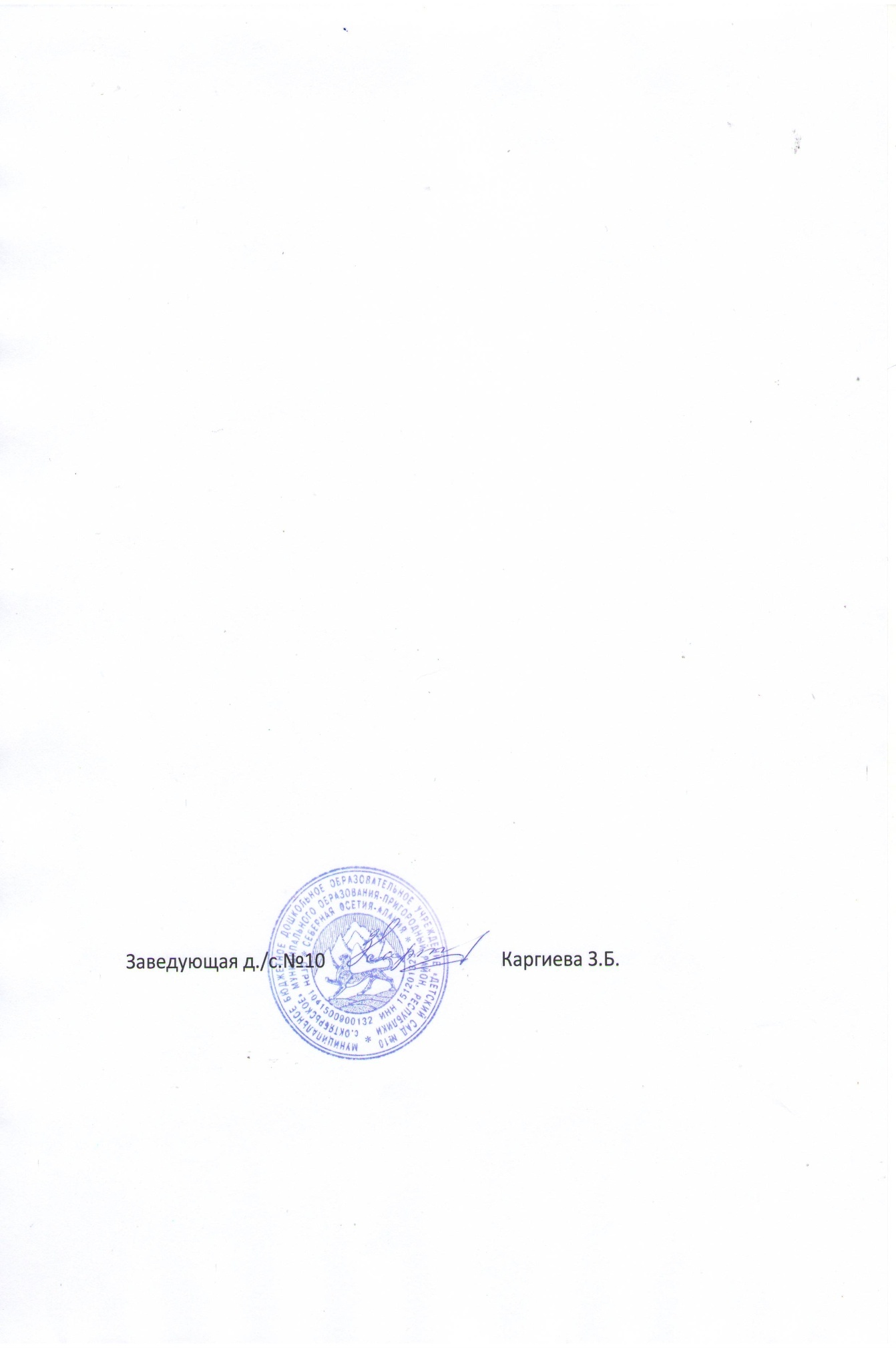 